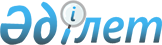 Павлодар қалалық мәслихатының 2018 жылғы 29 желтоқсандағы "Павлодар қаласы кентінің, ауылдық округінің және кейбір ауылдарының 2019 - 2021 жылдарға арналған бюджеттері туралы" № 342/46 шешіміне өзгерістер енгізу туралыПавлодар облысы Павлодар қалалық мәслихатының 2019 жылғы 30 мамырдағы № 378/52 шешімі. Павлодар облысының Әділет департаментінде 2019 жылғы 4 маусымда № 6400 болып тіркелді
      Қазақстан Республикасының 2008 жылғы 4 желтоқсандағы Бюджет кодексінің 106-бабы 4-тармағына, Қазақстан Республикасының 2001 жылғы 23 қаңтардағы "Қазақстан Республикасындағы жергілікті мемлекеттік басқару және өзін-өзі басқару туралы" Заңының 6-бабы 1-тармағы 1) тармақшасына сәйкес ШЕШІМ ҚАБЫЛДАДЫ:
      1. Павлодар қалалық мәслихатының 2018 жылғы 29 желтоқсандағы "Павлодар қаласы кентінің, ауылдық округінің және кейбір ауылдарының 2019 - 2021 жылдарға арналған бюджеттері туралы" № 342/46 шешіміне (Нормативтік құқықтық актілерді мемлекеттік тіркеу тізілімінде № 6227 болып тіркелген, 2019 жылғы 17 қаңтарда Қазақстан Республикасы нормативтік құқықтық актілерінің эталондық бақылау банкінде жарияланған) келесі өзгерістер енгізілсін:
      1-тармақта:
      1) тармақшада: 
      "279 228" сандары "303 387" сандарымен ауыстырылсын;
      "23 147" сандары "24 125" сандарымен ауыстырылсын;
      "149" сандары "279" сандарымен ауыстырылсын;
      "255 932" сандары "278 983" сандарымен ауыстырылсын;
      2) тармақшада "279 228" сандары "305 106" сандарымен ауыстырылсын;
      5) тармақшада "нөлге тең" сөздері "-1 719" сандарымен ауыстырылсын;
      6) тармақшада "нөлге тең" сөздері "1 719" сандарымен ауыстырылсын;
      2-тармақта:
      1) тармақшада:
      "208 059" сандары "212 191" сандарымен ауыстырылсын;
      "19 535" сандары "19 556" сандарымен ауыстырылсын;
      "188 524" сандары "192 635" сандарымен ауыстырылсын;
      2) тармақшада "208 059" сандары "213 372" сандарымен ауыстырылсын;
      5) тармақшада "нөлге тең" сөздері "- 1 181" сандарымен ауыстырылсын;
      6) тармақшада "нөлге тең" сөздері "1 181" сандарымен ауыстырылсын;
      3-тармақта:
      1) тармақшада:
      "156 937" сандары "167 085" сандарымен ауыстырылсын;
      "135 540" сандары "145 688" сандарымен ауыстырылсын;
      2) тармақшада "156 937" сандары "168 819" сандарымен ауыстырылсын;
      5) тармақшада "нөлге тең" сөздері "- 1 734" сандарымен ауыстырылсын;
      6) тармақшада "нөлге тең" сөздері "1 734" сандарымен ауыстырылсын;
      4-тармақта:
      1) тармақшада:
      "120 777" сандары "121 162" сандарымен ауыстырылсын;
      "6 833" сандары "8 163" сандарымен ауыстырылсын;
      "33" сандары "1703" сандарымен ауыстырылсын;
      "113 911" сандары "111 296" сандарымен ауыстырылсын:
      2) тармақшада "120 777" сандары "122 438" сандарымен ауыстырылсын;
      5) тармақшада "нөлге тең" сөздері "- 1 276" сандарымен ауыстырылсын;
      6) тармақшада "нөлге тең" сөздері "1 276" сандарымен ауыстырылсын;
      көрсетілген шешімнің 1, 4, 7, 10-қосымшалары осы шешімнің 1, 2, 3, 4-қосымшаларына сәйкес жаңа редакцияда жазылсын.
      2. Осы шешімнің орындалуын бақылау қалалық мәслихаттың экономика және бюджет жөніндегі тұрақты комиссиясына жүктелсін.
      3. Осы шешім 2019 жылғы 1 қаңтардан бастап қолданысқа енгізіледі. Ленин кентінің 2019 жылға арналған бюджеті
(өзгерістермен) Кенжекөл ауылдық округінің 2019 жылға арналған бюджеті
(өзгерістермен) Павлодар ауылының 2019 жылға арналған бюджеті
(өзгерістермен) Жетекші ауылының 2019 жылға арналған бюджеті
(өзгерістермен)
					© 2012. Қазақстан Республикасы Әділет министрлігінің «Қазақстан Республикасының Заңнама және құқықтық ақпарат институты» ШЖҚ РМК
				
      Сессия төрағасы,

      қалалық мәслихат хатшысының

      міндетін атқарушы

А. Оспанов
Павлодар қалалық
мәслихатының 2019 жылғы 30
мамырдағы № 378/52 шешіміне
1-қосымшаПавлодар қалалық
мәслихатының 2018
жылғы 29 желтоқсандағы
№ 342/46 шешіміне
1-қосымша
Санаты
Санаты
Санаты
Санаты
Сомасы (мың теңге)
Сыныбы
Сыныбы
Сыныбы
Сомасы (мың теңге)
Кіші сыныбы
Кіші сыныбы
Кіші сыныбы
Сомасы (мың теңге)
Атауы
Сомасы (мың теңге)
1
2
3
4
5
1. Кiрiстер
303387
1
Салықтық түсімдер
24125
01
Табыс салығы
8047
2
Жеке табыс салығы
8047
04
Меншiкке салынатын салықтар
16078
1
Мүлiкке салынатын салықтар
2184
3
Жер салығы
2516
4
Көлiк құралдарына салынатын салық
11378
2
Салықтық емес түсiмдер
279
01
Мемлекеттік меншіктен түсетін кірістер
279
5
Мемлекет меншігіндегі мүлікті жалға беруден түсетін кірістер
279
4
Трансферттердің түсімдері
278983
02
Мемлекеттiк басқарудың жоғары тұрған органдарынан түсетiн трансферттер
278983
3
Аудандардың (облыстық маңызы бар қаланың) бюджетінен трансферттер
278983
Функционалдық топ      
Функционалдық топ      
Функционалдық топ      
Функционалдық топ      
Функционалдық топ      
Сомасы (мың теңге)
Кiшi функция
Кiшi функция
Кiшi функция
Кiшi функция
Сомасы (мың теңге)
Бюджеттiк бағдарламалардың әкiмшiсi
Бюджеттiк бағдарламалардың әкiмшiсi
Бюджеттiк бағдарламалардың әкiмшiсi
Сомасы (мың теңге)
Бағдарлама
Бағдарлама
Сомасы (мың теңге)
Атауы
Сомасы (мың теңге)
1
2
3
4
5
6
2. Шығындар
305106 
01
Жалпы сипаттағы мемлекеттiк қызметтер
62436
1
Мемлекеттiк басқарудың жалпы функцияларын орындайтын өкiлдi, атқарушы және басқа органдар
62436
124
Аудандық маңызы бар қала, ауыл, кент, ауылдық округ әкімінің аппараты
62436
001
Аудандық маңызы бар қала, ауыл, кент, ауылдық округ әкімінің қызметін қамтамасыз ету жөніндегі қызметтер
60923
022
Мемлекеттік органның күрделі шығыстары
1513
04
Бiлiм беру
74429
1
Мектепке дейiнгi тәрбие және оқыту
69814
124
Аудандық маңызы бар қала, ауыл, кент, ауылдық округ әкімінің аппараты
69814
004
Мектепке дейінгі тәрбиелеу және оқыту және мектепке дейінгі тәрбиелеу және оқыту ұйымдарында медициналық қызмет көрсетуді ұйымдастыру
45589
041
Мектепке дейінгі білім беру ұйымдарында мемлекеттік білім беру тапсырысын іске асыруға
24225
2
Бастауыш, негізгі орта және жалпы орта білім беру
4615
124
Аудандық маңызы бар қала, ауыл, кент, ауылдық округ әкімінің аппараты
4615
005
Ауылдық жерлерде оқушыларды жақын жердегі мектепке дейін тегін алып баруды және одан алып қайтуды ұйымдастыру
4615
06
Әлеуметтiк көмек және әлеуметтiк қамсыздандыру
2307
2
Әлеуметтiк көмек
2307
124
Аудандық маңызы бар қала, ауыл, кент, ауылдық округ әкімінің аппараты
2307
003
Мұқтаж азаматтарға үйде әлеуметтік көмек көрсету
2307
07
Тұрғын үй-коммуналдық шаруашылық
52997
2
Коммуналдық шаруашылық
5822
124
Аудандық маңызы бар қала, ауыл, кент, ауылдық округ әкімінің аппараты
5822
014
Елді мекендерді сумен жабдықтауды ұйымдастыру
5822
3
Елді-мекендерді көркейту
47175
124
Аудандық маңызы бар қала, ауыл, кент, ауылдық округ әкімінің аппараты
47175
008
Елді мекендердегі көшелерді жарықтандыру
25576
009
Елді мекендердің санитариясын қамтамасыз ету
3105
010
Жерлеу орындарын ұстау және туыстары жоқ адамдарды жерлеу
7191
011
Елді мекендерді абаттандыру мен көгалдандыру
11303
08
Мәдениет, спорт, туризм және ақпараттық кеңістiк
34799
1
Мәдениет саласындағы қызмет
30640
124
Аудандық маңызы бар қала, ауыл, кент, ауылдық округ әкімінің аппараты
30640
006
Жергілікті деңгейде мәдени-демалыс жұмысын қолдау
30640
2
Спорт
4159
124
Аудандық маңызы бар қала, ауыл, кент, ауылдық округ әкімінің аппараты
4159
028
Жергілікті деңгейде дене шынықтыру-сауықтыру және спорттық іс-шараларды өткізу
4159
12
Көлiк және коммуникация
78138
1
Автомобиль көлiгi
78138
124
Аудандық маңызы бар қала, ауыл, кент, ауылдық округ әкімінің аппараты
78138
013
Аудандық маңызы бар қалаларда, ауылдарда, кенттерде, ауылдық округтерде автомобиль жолдарының жұмыс істеуін қамтамасыз ету
2948
045
Аудандық маңызы бар қалаларда, ауылдарда, кенттерде, ауылдық округтерде автомобиль жолдарын күрделі және орташа жөндеу
75190
3. Таза бюджеттік кредиттеу
0
4. Қаржы активтерiмен операциялар бойынша сальдо      
0
5. Бюджет тапшылығы (профициті)
-1719
6. Бюджет тапшылығын қаржыландыру (профицитін пайдалану)
1719
8
Бюджет қаражатының пайдаланылатын қалдықтары
1719
01
Бюджет қаражаты қалдықтары
1719
1
Бюджет қаражатының бос қалдықтары
1719
01
Бюджет қаражатының бос қалдықтары
1719Павлодар қалалық
мәслихатының 2019 жылғы 30
мамырдағы № 378/52 шешіміне
2-қосымшаПавлодар қалалық
мәслихатының 2018
жылғы 29 желтоқсандағы
№ 342/46 шешіміне
4-қосымша
Санаты
Санаты
Санаты
Санаты
Сомасы (мың теңге)
Сыныбы
Сыныбы
Сыныбы
Сомасы (мың теңге)
Кіші сыныбы
Кіші сыныбы
Кіші сыныбы
Сомасы (мың теңге)
Атауы
Сомасы (мың теңге)
1
2
3
4
5
1. Кiрiстер
212191
1
Салықтық түсімдер
19556
01
Табыс салығы
4760
2
Жеке табыс салығы
4760
04
Меншiкке салынатын салықтар
14796
1
Мүлiкке салынатын салықтар
3006
3
Жер салығы
843
4
Көлiк құралдарына салынатын салық
10947
4
Трансферттердің түсімдері
192635
02
Мемлекеттiк басқарудың жоғары тұрған органдарынан түсетiн трансферттер
192635
3
Аудандардың (облыстық маңызы бар қаланың) бюджетінен трансферттер
192635
Функционалдық топ      
Функционалдық топ      
Функционалдық топ      
Функционалдық топ      
Функционалдық топ      
Сомасы (мың теңге)
Кiшi функция
Кiшi функция
Кiшi функция
Кiшi функция
Сомасы (мың теңге)
Бюджеттiк бағдарламалардың әкiмшiсi
Бюджеттiк бағдарламалардың әкiмшiсi
Бюджеттiк бағдарламалардың әкiмшiсi
Сомасы (мың теңге)
Бағдарлама
Бағдарлама
Сомасы (мың теңге)
Атауы
Сомасы (мың теңге)
1
2
3
4
5
6
2. Шығындар
213372
01
Жалпы сипаттағы мемлекеттiк қызметтер
34637
1
Мемлекеттiк басқарудың жалпы функцияларын орындайтын өкiлдi, атқарушы және басқа органдар
34637
124
Аудандық маңызы бар қала, ауыл, кент, ауылдық округ әкімінің аппараты
34637
001
Аудандық маңызы бар қала, ауыл, кент, ауылдық округ әкімінің қызметін қамтамасыз ету жөніндегі қызметтер
32841
022
Мемлекеттік органның күрделі шығыстары
696
032
Ведомстволық бағыныстағы мемлекеттік мекемелер мен ұйымдардың күрделі шығыстары
1100
04
Бiлiм беру
78018
1
Мектепке дейiнгi тәрбие және оқыту
73484
124
Аудандық маңызы бар қала, ауыл, кент, ауылдық округ әкімінің аппараты
73484
004
Мектепке дейінгі тәрбиелеу және оқыту және мектепке дейінгі тәрбиелеу және оқыту ұйымдарында медициналық қызмет көрсетуді ұйымдастыру
73484
2
Бастауыш, негізгі орта және жалпы орта білім беру
4534
124
Аудандық маңызы бар қала, ауыл, кент, ауылдық округ әкімінің аппараты
4534
005
Ауылдық жерлерде оқушыларды жақын жердегі мектепке дейін тегін алып баруды және одан алып қайтуды ұйымдастыру
4534
06
Әлеуметтiк көмек және әлеуметтiк қамсыздандыру
2637
2
Әлеуметтiк көмек
2637
124
Аудандық маңызы бар қала, ауыл, кент, ауылдық округ әкімінің аппараты
2637
003
Мұқтаж азаматтарға үйде әлеуметтік көмек көрсету
2637
07
Тұрғын үй-коммуналдық шаруашылық
32508
3
Елді-мекендерді көркейту
32508
124
Аудандық маңызы бар қала, ауыл, кент, ауылдық округ әкімінің аппараты
32508
008
Елді мекендердегі көшелерді жарықтандыру
16211
009
Елді мекендердің санитариясын қамтамасыз ету
3076
010
Жерлеу орындарын ұстау және туыстары жоқ адамдарды жерлеу
1381
011
Елді мекендерді абаттандыру мен көгалдандыру
11840
08
Мәдениет, спорт, туризм және ақпараттық кеңістiк
22453
1
Мәдениет саласындағы қызмет
20684
124
Аудандық маңызы бар қала, ауыл, кент, ауылдық округ әкімінің аппараты
20684
006
Жергілікті деңгейде мәдени-демалыс жұмысын қолдау
20684
2
Спорт
1769
124
Аудандық маңызы бар қала, ауыл, кент, ауылдық округ әкімінің аппараты
1769
028
Жергілікті деңгейде дене шынықтыру-сауықтыру және спорттық іс-шараларды өткізу
1769
12
Көлiк және коммуникация
43119
1
Автомобиль көлiгi
43119
124
Аудандық маңызы бар қала, ауыл, кент, ауылдық округ әкімінің аппараты
43119
013
Аудандық маңызы бар қалаларда, ауылдарда, кенттерде, ауылдық округтерде автомобиль жолдарының жұмыс істеуін қамтамасыз ету
7964
045
Аудандық маңызы бар қалаларда, ауылдарда, кенттерде, ауылдық округтерде автомобиль жолдарын күрделі және орташа жөндеу
35155
3. Таза бюджеттік кредиттеу
0
4. Қаржы активтерiмен операциялар бойынша сальдо
0
5. Бюджет тапшылығы (профициті)
-1181
6. Бюджет тапшылығын қаржыландыру (профицитін пайдалану)
1181
8
Бюджет қаражатының пайдаланылатын қалдықтары
1181
01
Бюджет қаражаты қалдықтары
1181
1
Бюджет қаражатының бос қалдықтары
1181
01
Бюджет қаражатының бос қалдықтары
1181Павлодар қалалық
мәслихатының 2019 жылғы 30
мамырдағы № 378/52 шешіміне
3-қосымшаПавлодар қалалық
мәслихатының 2018
жылғы 29 желтоқсандағы
№ 342/46 шешіміне
7-қосымша
Санаты
Санаты
Санаты
Санаты
Сомасы

 (мың теңге)
Сыныбы
Сыныбы
Сыныбы
Сомасы

 (мың теңге)
Кіші сыныбы
Кіші сыныбы
Кіші сыныбы
Сомасы

 (мың теңге)
Атауы
Сомасы

 (мың теңге)
1
2
3
4
5
1. Кiрiстер
167085
1
Салықтық түсімдер
21397
01
Табыс салығы
5291
2
Жеке табыс салығы
5291
04
Меншiкке салынатын салықтар
16106
1
Мүлiкке салынатын салықтар
3041
3
Жер салығы
1006
4
Көлiк құралдарына салынатын салық
12059
4
Трансферттердің түсімдері
145688
02
Мемлекеттiк басқарудың жоғары тұрған органдарынан түсетiн трансферттер
145688
3
Аудандардың (облыстық маңызы бар қаланың) бюджетінен трансферттер
145688
Функционалдық топ      
Функционалдық топ      
Функционалдық топ      
Функционалдық топ      
Функционалдық топ      
Сомасы (мың теңге)
Кiшi функция
Кiшi функция
Кiшi функция
Кiшi функция
Сомасы (мың теңге)
Бюджеттiк бағдарламалардың әкiмшiсi
Бюджеттiк бағдарламалардың әкiмшiсi
Бюджеттiк бағдарламалардың әкiмшiсi
Сомасы (мың теңге)
Бағдарлама
Бағдарлама
Сомасы (мың теңге)
Атауы
Сомасы (мың теңге)
1
2
3
4
5
6
2. Шығындар
168819
01
Жалпы сипаттағы мемлекеттiк қызметтер
35628
1
Мемлекеттiк басқарудың жалпы функцияларын орындайтын өкiлдi, атқарушы және басқа органдар
35628
124
Аудандық маңызы бар қала, ауыл, кент, ауылдық округ әкімінің аппараты
35628
001
Аудандық маңызы бар қала, ауыл, кент, ауылдық округ әкімінің қызметін қамтамасыз ету жөніндегі қызметтер
35628
04
Бiлiм беру
69752
1
Мектепке дейiнгi тәрбие және оқыту
54826
124
Аудандық маңызы бар қала, ауыл, кент, ауылдық округ әкімінің аппараты
54826
004
Мектепке дейінгі тәрбиелеу және оқыту және мектепке дейінгі тәрбиелеу және оқыту ұйымдарында медициналық қызмет көрсетуді ұйымдастыру
54826
2
Бастауыш, негізгі орта және жалпы орта білім беру
14926
124
Аудандық маңызы бар қала, ауыл, кент, ауылдық округ әкімінің аппараты
14926
005
Ауылдық жерлерде оқушыларды жақын жердегі мектепке дейін тегін алып баруды және одан алып қайтуды ұйымдастыру
14926
06
Әлеуметтiк көмек және әлеуметтiк қамсыздандыру
943
2
Әлеуметтiк көмек
943
124
Аудандық маңызы бар қала, ауыл, кент, ауылдық округ әкімінің аппараты
943
003
Мұқтаж азаматтарға үйде әлеуметтік көмек көрсету
943
07
Тұрғын үй-коммуналдық шаруашылық
35756
3
Елді-мекендерді көркейту
35756
124
Аудандық маңызы бар қала, ауыл, кент, ауылдық округ әкімінің аппараты
35756
008
Елді мекендердегі көшелерді жарықтандыру
22366
009
Елді мекендердің санитариясын қамтамасыз ету
4448
010
Жерлеу орындарын ұстау және туыстары жоқ адамдарды жерлеу
2461
011
Елді мекендерді абаттандыру мен көгалдандыру
6481
08
Мәдениет, спорт, туризм және ақпараттық кеңістiк
1863
1
Мәдениет саласындағы қызмет
1863
124
Аудандық маңызы бар қала, ауыл, кент, ауылдық округ әкімінің аппараты
1863
006
Жергілікті деңгейде мәдени-демалыс жұмысын қолдау
1863
12
Көлiк және коммуникация
24877
1
Автомобиль көлiгi
24877
124
Аудандық маңызы бар қала, ауыл, кент, ауылдық округ әкімінің аппараты
24877
013
Аудандық маңызы бар қалаларда, ауылдарда, кенттерде, ауылдық округтерде автомобиль жолдарының жұмыс істеуін қамтамасыз ету
24877
3. Таза бюджеттік кредиттеу
0
4. Қаржы активтерiмен операциялар бойынша сальдо      
0
5. Бюджет тапшылығы (профициті)
-1734
6. Бюджет тапшылығын қаржыландыру (профицитін пайдалану)
1734
8
Бюджет қаражатының пайдаланылатын қалдықтары
1734
01
Бюджет қаражаты қалдықтары
1734
1
Бюджет қаражатының бос қалдықтары
1734
01
Бюджет қаражатының бос қалдықтары
1734Павлодар қалалық
мәслихатының 2019 жылғы 30
мамырдағы № 378/52 шешіміне
4-қосымшаПавлодар қалалық
мәслихатының 2018
жылғы 29 желтоқсандағы
№ 342/46 шешіміне
10-қосымша
Санаты
Санаты
Санаты
Санаты
Сомасы (мың теңге)
Сыныбы
Сыныбы
Сыныбы
Сомасы (мың теңге)
Кіші сыныбы
Кіші сыныбы
Кіші сыныбы
Сомасы (мың теңге)
Атауы
Сомасы (мың теңге)
1
2
3
4
5
1. Кiрiстер
121162
1
Салықтық түсімдер
8163
01
Табыс салығы
2989
2
Жеке табыс салығы
2989
04
Меншiкке салынатын салықтар
5174
1
Мүлiкке салынатын салықтар
447
3
Жер салығы
130
4
Көлiк құралдарына салынатын салық
4597
2
Салықтық емес түсiмдер
1703
01
Мемлекеттік меншіктен түсетін кірістер
1703
5
Мемлекет меншігіндегі мүлікті жалға беруден түсетін кірістер
1703
4
Трансферттердің түсімдері
111296
02
Мемлекеттiк басқарудың жоғары тұрған органдарынан түсетiн трансферттер
111296
3
Аудандардың (облыстық маңызы бар қаланың) бюджетінен трансферттер
111296
Функционалдық топ      
Функционалдық топ      
Функционалдық топ      
Функционалдық топ      
Функционалдық топ      
Сомасы (мың теңге)
Кiшi функция
Кiшi функция
Кiшi функция
Кiшi функция
Сомасы (мың теңге)
Бюджеттiк бағдарламалардың әкiмшiсi
Бюджеттiк бағдарламалардың әкiмшiсi
Бюджеттiк бағдарламалардың әкiмшiсi
Сомасы (мың теңге)
Бағдарлама
Бағдарлама
Сомасы (мың теңге)
Атауы
Сомасы (мың теңге)
1
2
3
4
5
6
2. Шығындар
122438
01
Жалпы сипаттағы мемлекеттiк қызметтер
21593
1
Мемлекеттiк басқарудың жалпы функцияларын орындайтын өкiлдi, атқарушы және басқа органдар
21593
124
Аудандық маңызы бар қала, ауыл, кент, ауылдық округ әкімінің аппараты
21593
001
Аудандық маңызы бар қала, ауыл, кент, ауылдық округ әкімінің қызметін қамтамасыз ету жөніндегі қызметтер
21593
04
Бiлiм беру
1949
2
Бастауыш, негізгі орта және жалпы орта білім беру
1949
124
Аудандық маңызы бар қала, ауыл, кент, ауылдық округ әкімінің аппараты
1949
005
Ауылдық жерлерде оқушыларды жақын жердегі мектепке дейін тегін алып баруды және одан алып қайтуды ұйымдастыру
1949
06
Әлеуметтiк көмек және әлеуметтiк қамсыздандыру
2799
2
Әлеуметтiк көмек
2799
124
Аудандық маңызы бар қала, ауыл, кент, ауылдық округ әкімінің аппараты
2799
003
Мұқтаж азаматтарға үйде әлеуметтік көмек көрсету
2799
07
Тұрғын үй-коммуналдық шаруашылық
37096
2
Коммуналдық шаруашылық
3929
124
Аудандық маңызы бар қала, ауыл, кент, ауылдық округ әкімінің аппараты
3929
014
Елді мекендерді сумен жабдықтауды ұйымдастыру
3929
3
Елді-мекендерді көркейту
33167
124
Аудандық маңызы бар қала, ауыл, кент, ауылдық округ әкімінің аппараты
33167
008
Елді мекендердегі көшелерді жарықтандыру
15911
009
Елді мекендердің санитариясын қамтамасыз ету
1567
010
Жерлеу орындарын ұстау және туыстары жоқ адамдарды жерлеу
111
011
Елді мекендерді абаттандыру мен көгалдандыру
15578
08
Мәдениет, спорт, туризм және ақпараттық кеңістiк
6036
1
Мәдениет саласындағы қызмет
4086
124
Аудандық маңызы бар қала, ауыл, кент, ауылдық округ әкімінің аппараты
4086
006
Жергілікті деңгейде мәдени-демалыс жұмысын қолдау
4086
2
Спорт
1950
124
Аудандық маңызы бар қала, ауыл, кент, ауылдық округ әкімінің аппараты
1950
028
Жергілікті деңгейде дене шынықтыру-сауықтыру және спорттық іс-шараларды өткізу
1950
12
Көлiк және коммуникация
52965
1
Автомобиль көлiгi
52965
124
Аудандық маңызы бар қала, ауыл, кент, ауылдық округ әкімінің аппараты
52965
013
Аудандық маңызы бар қалаларда, ауылдарда, кенттерде, ауылдық округтерде автомобиль жолдарының жұмыс істеуін қамтамасыз ету
15244
045
Аудандық маңызы бар қалаларда, ауылдарда, кенттерде, ауылдық округтерде автомобиль жолдарын күрделі және орташа жөндеу
37721
3. Таза бюджеттік кредиттеу
0
4. Қаржы активтерiмен операциялар бойынша сальдо
0
5. Бюджет тапшылығы (профициті)
-1276
6. Бюджет тапшылығын қаржыландыру (профицитін пайдалану)
1276
8
Бюджет қаражатының пайдаланылатын қалдықтары
1276
01
Бюджет қаражаты қалдықтары
1276
1
Бюджет қаражатының бос қалдықтары
1276
01
Бюджет қаражатының бос қалдықтары
1276